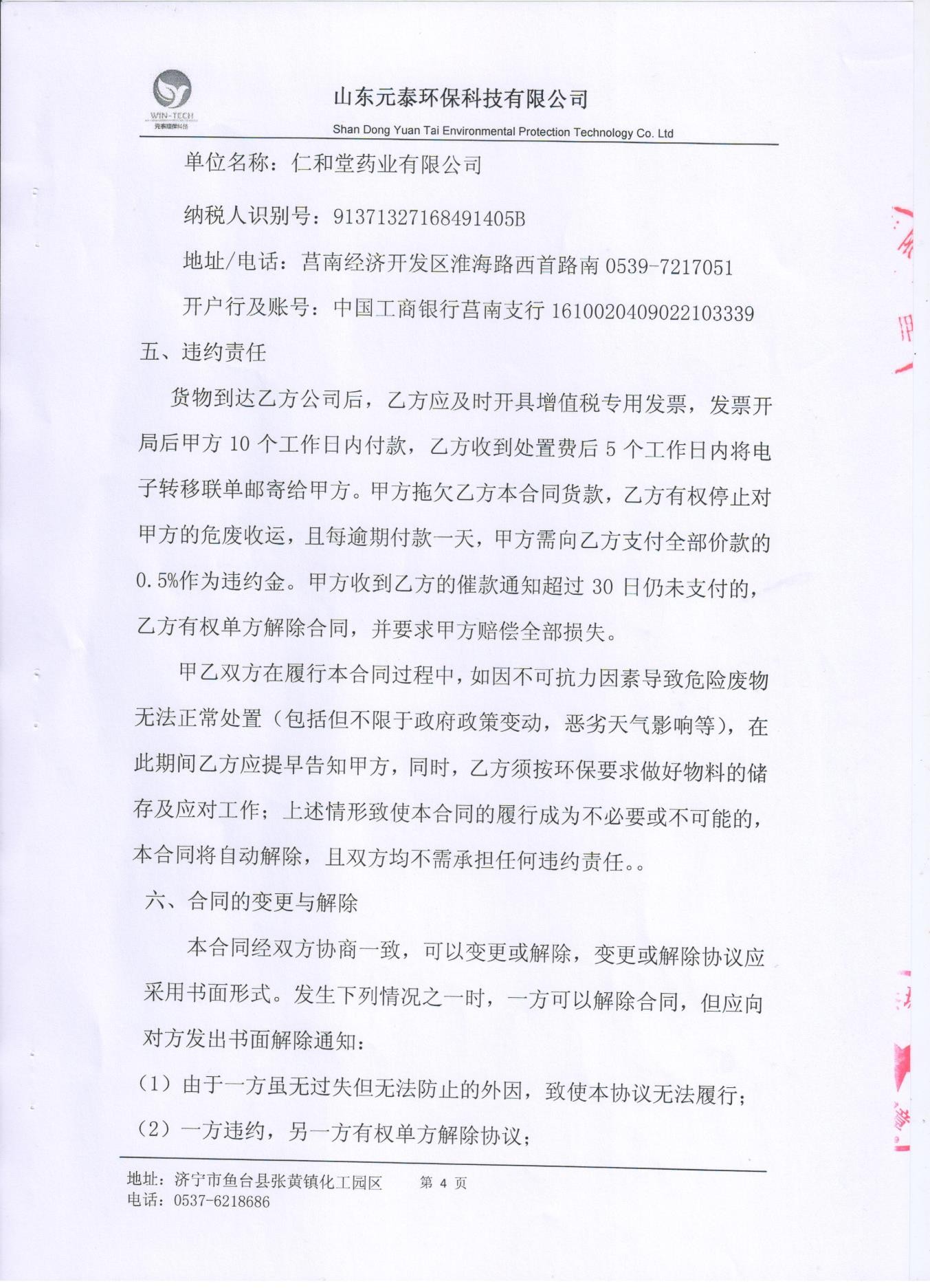 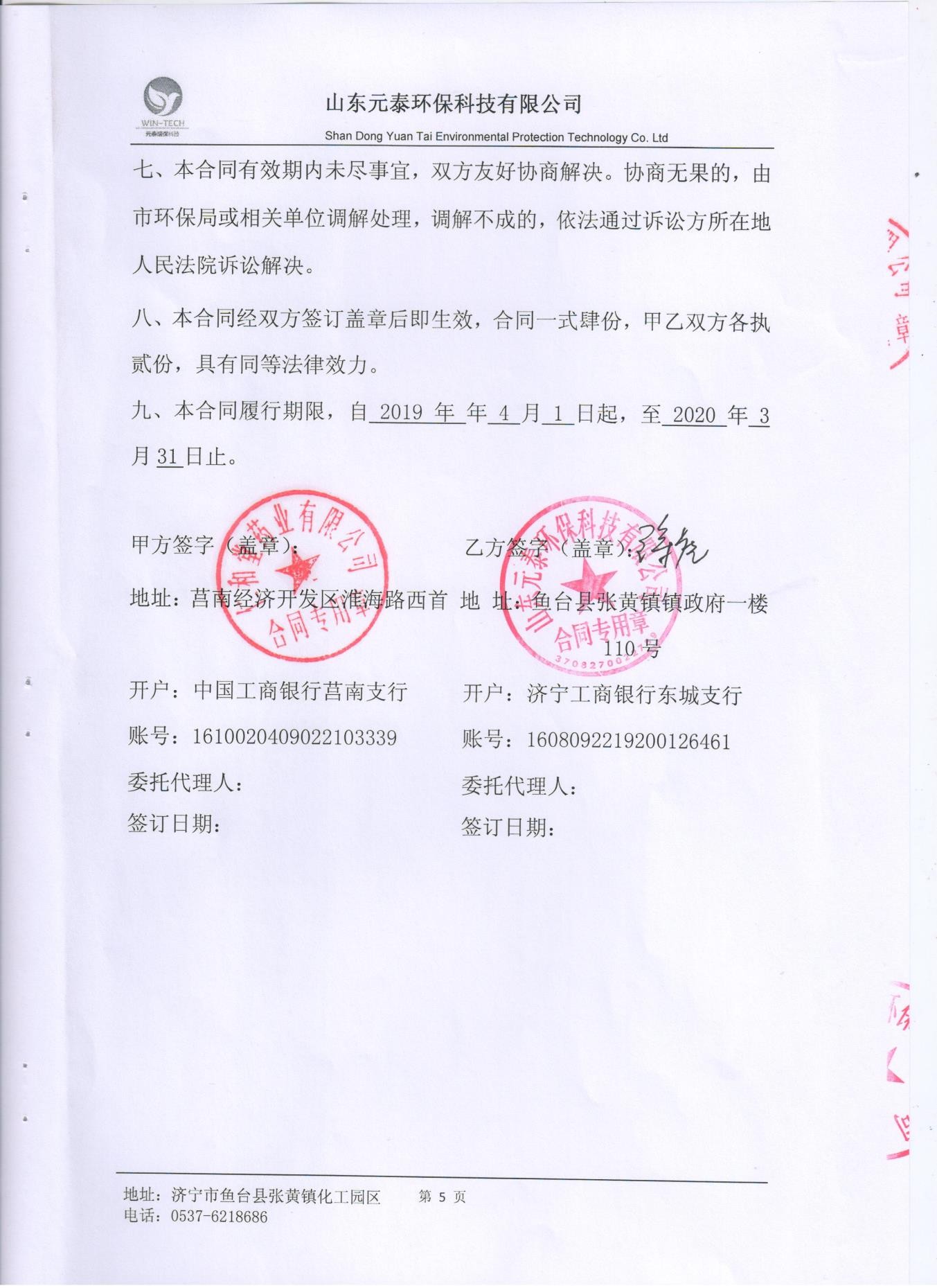 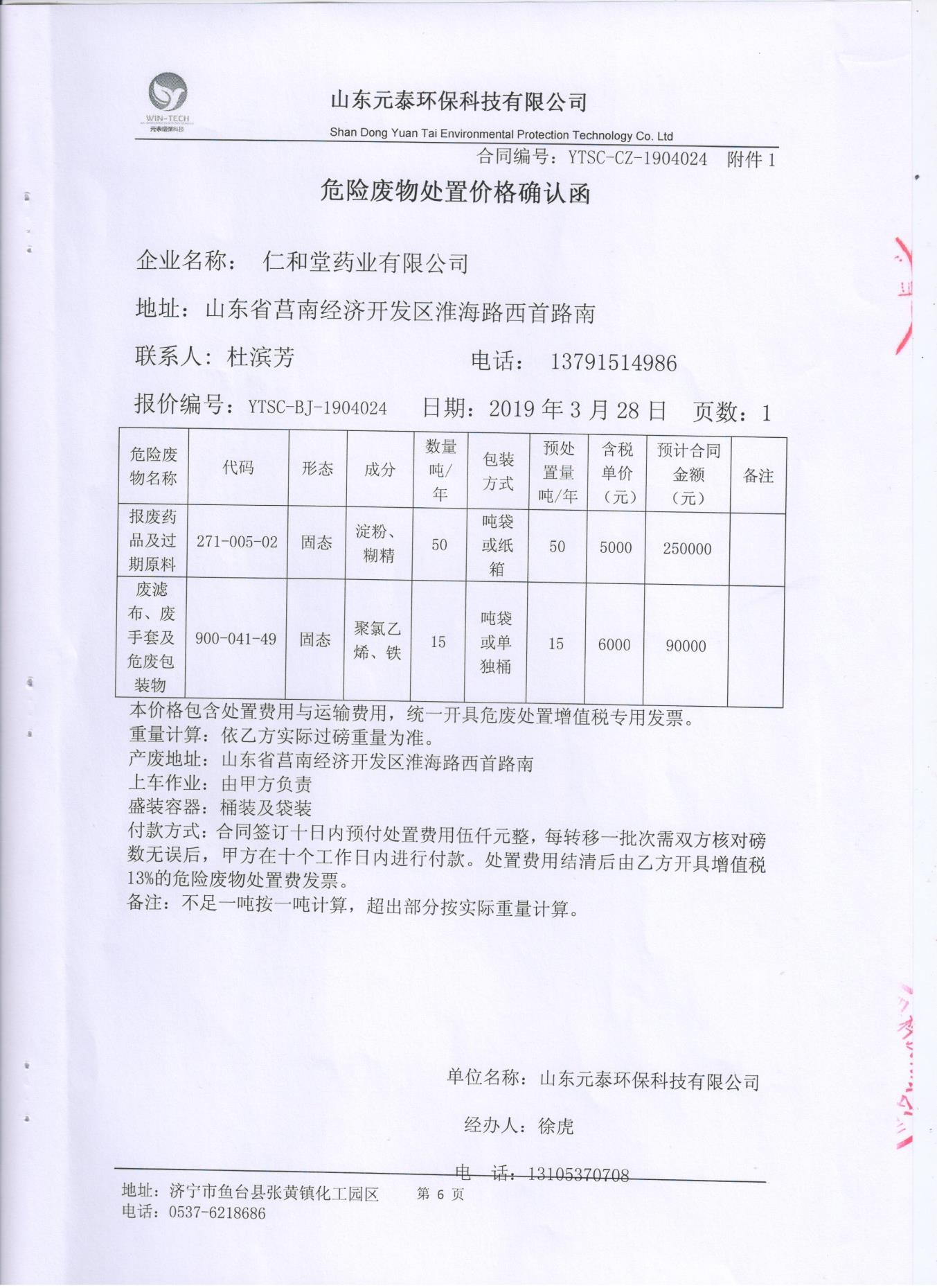 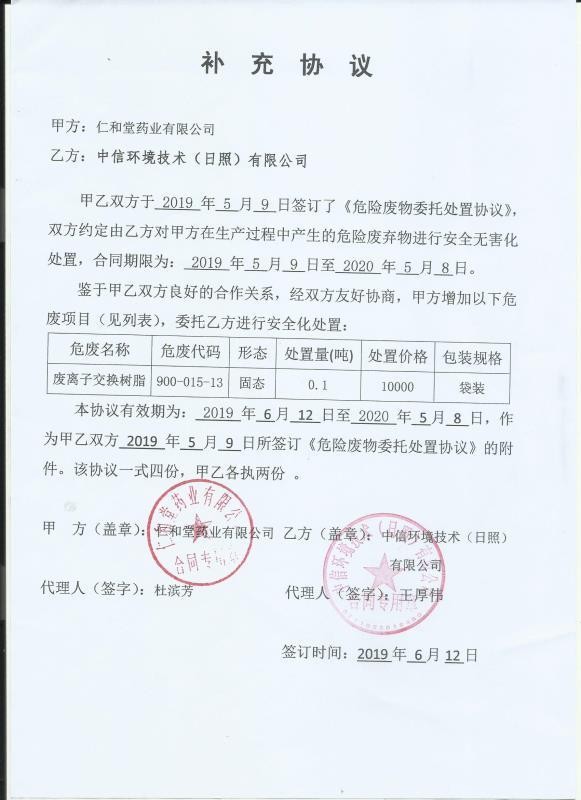 附件六：环境管理制度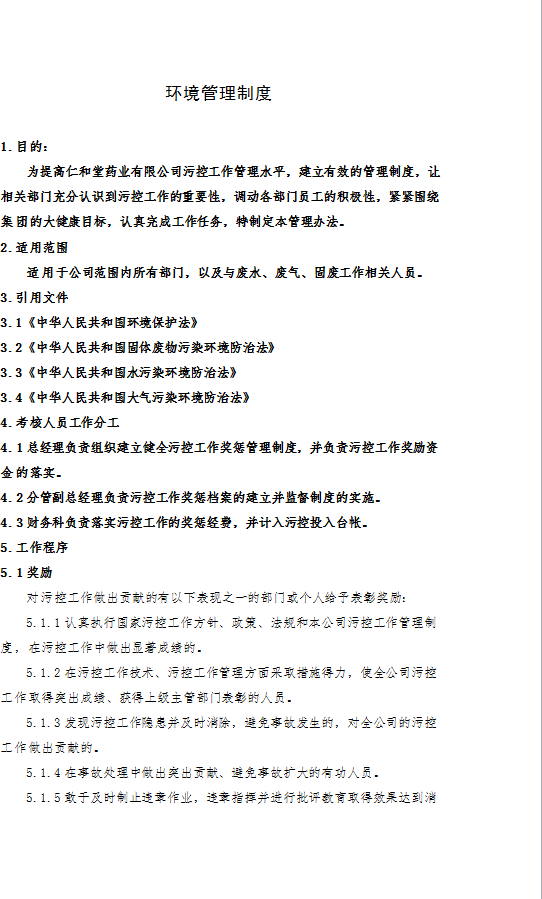 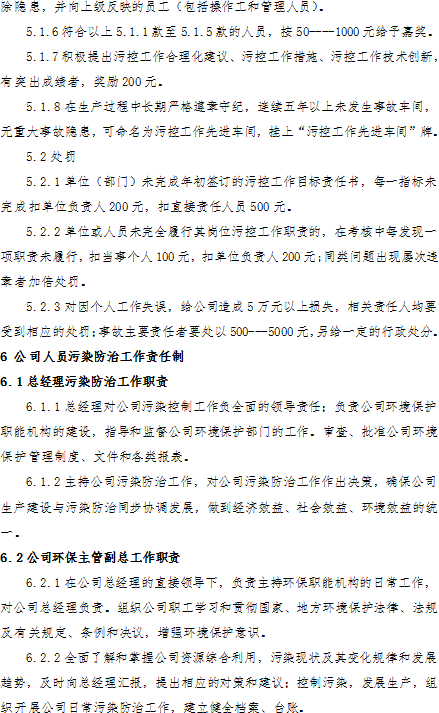 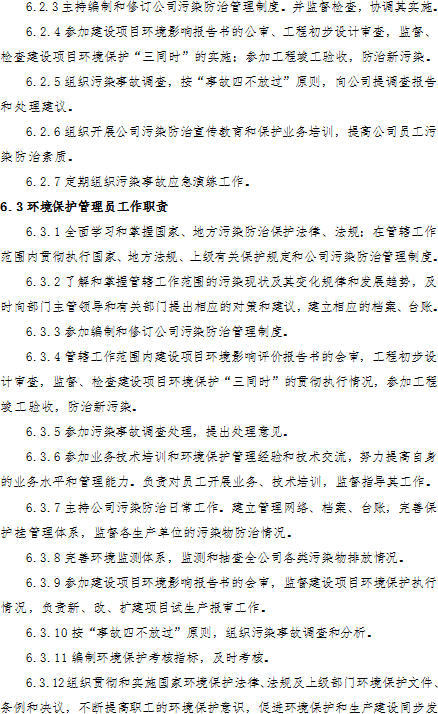 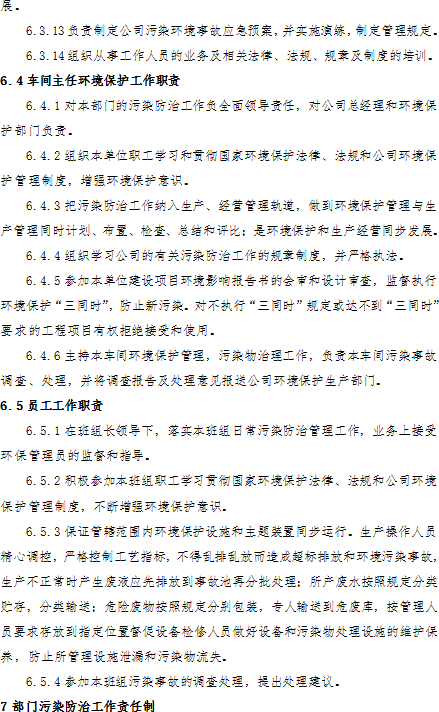 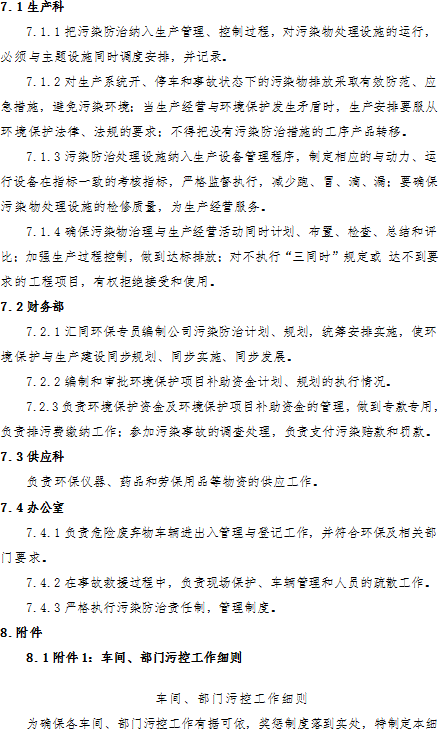 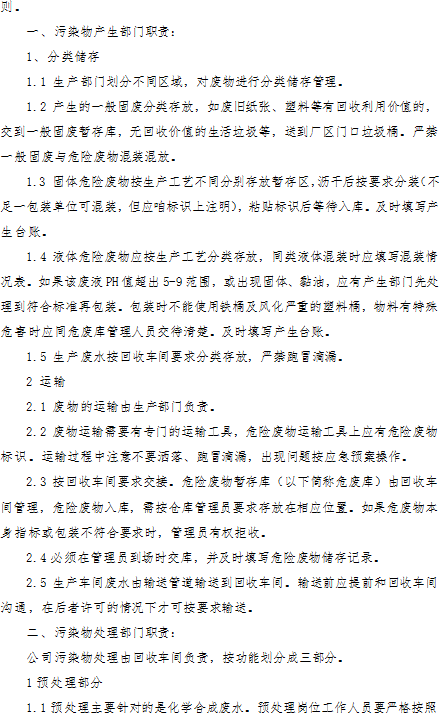 